I hereby confirm the completeness and correctness of information.*)	Please send a copy of your export license to MBDA Deutschland GmbH by Email as soon as you received the license with reference to this declaration.I hereby confirm the completeness and correctness of information.*)	Please send a copy of your export license to MBDA Deutschland GmbH by Email as soon as you received the license with reference to this declaration.Instructions how to fill in this Export Control Data SheetIn order to be able to keep the national and international export regulations, we need detailed information about the offered/ordered products according to legal obligation.For the purpose of this declaration “product” means “Hardware, Software, Technology or Services”.Without your information a correct respect of the relevant statutory regulations is not guaranteed.This form must be completed by the supplier as part of the offer/order and be returned to MBDA Deutschland GmbH by Email.We point out that the declaration is to be emitted only with this form that an annual assessment on the export inspection states of the supplied products can become necessaryThe following numbers refer to the Sections of the Declaration:-I- Company and Product DataFor the indication of the value please also indicate the currency. Please indicate Manufacturer of the product and Country of origin, even if the supplier is the manufacturer.-II- Supplier’s national export laws/regulationsDual-Use Item (usable for both civil and military applications) :European Union Member States are subject to the modified regulation (CE) 428/2009 for the control of dual-use goods, which are listed in the regulation. (http://eur-lex.europa.eu)Dual Use items controlled by the German authorities are listed in the External Trade Regulation (AWV) (http://www.ausfuhrkontrolle.info/ausfuhrkontrolle/de/gueterlisten/ausfuhrliste/index.html).Please indicate the number of the export list item.Military Item (specially designed, modified, or adapted for a military purpose):Military Items are subject to National Export/Re-export Regulations of the supplier. Military items controlled by the German authorities are listed in the External Trade Regulation (AWV): (http://www.ausfuhrkontrolle.info/ausfuhrkontrolle/de/gueterlisten/ausfuhrliste/index.html).Please indicate the number of the export list item.War WeaponsWar weapons are under control of the government of the German Federal Republic. War Weapon could be articles, materials or organisms. They are specified in the war weapon list (http://www.ausfuhrkontrolle.info/ausfuhrkontrolle/de/gueterlisten/ausfuhrliste/index.html).Please indicate the number of the war weapon list item.-III- The product is (or includes) an item subject to US-Export RegulationsIf the product is from US origin, or has been produced using a US origin equipment, software or technology, it may be subject to US export control regulations.If the product is classified as ITAR please indicate the USML Number (United State Munition List). Please find further information on ITAR under http://www.pmddtc.state.gov/regulations_laws/itar_official.htmlIf the product is classified as EAR please indicate the ECCN Number (Export Control Classification). Please find further information on ITAR under http://beta-www.bis.doc.gov/If the product is classified as EAR99, the indication of an ECCN number is omitted.Please indicate here whether the product is a “Significant Military Equipment (SME)”. Please indicate here whether the product is a „Major Defense Equipment (MDE)”.Please indicate here whether a End-Use Statement according to DSP83 is required.-IV- Export control regulation of other country(s)If the product is subject to export restriction with regards to another country (other than the supplier’ country and US), this can imply constraints regarding its re-export, of which MBDA-D must be informed. National general licenses of the European Union Member States for intra-community transfers will have most particularly to be taken into account in this evaluation. Specific conditions or restrictions attached to the re-export of the delivered product shall be described It is necessary to indicate which licenses the supplier had or will have to obtain to deliver this product to MBDA-D, whether an end use commitment is necessary for this type of transfer, and whether some specific conditions are imposed for the re-export of the product, integrated or not.Please send the additionally necessary documents (e.g. the copy of the export license with the constraints and all necessary information) by Email. If the requested information is not available, a statement is to be made over the reasons for not submitting the required information and a description of MBDA’s obligations under these export licenses and end-user commitments must be provided.Please indicate: whether special constraints of the European Union are present for the productwhether an End-Use Statement is required before shipping the product to MBDA-Dthe control list classification necessary before shipping of the product to MBDA-DPlease indicate whether special constraints of any other country are present for the productwhether an End-Use Statement is required before shipping the product to MBDA-Dthe control list classification necessary before shipping of the product to MBDA-DZu -V- Sub-AssemblyIf MBDA-D has to handle sub-assemblies of the product, and the product is produced using U.S. components, –software or technologies, then for the sub-assemblies the same information is required as for the product itself.Please fill out the splits in the table according to section –I– and –III–.Export Control Data Sheet (Product with Sub-Assemblies)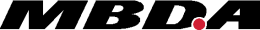 -I- Company and Product Data-I- Company and Product Data-I- Company and Product Data-I- Company and Product Data-I- Company and Product DataCompany:Company:Street / House Number:Street / House Number:Postal code / Place:Postal code / Place:      /            /            /      Contact / Function:Contact / Function:      /            /            /      Email / Telephone-number:Email / Telephone-number:      /            /            /      Contact MBDA:Contact MBDA:Document No. / PositionDocument No. / Position      /            /            /      Part-No.: / Description:Part-No.: / Description:      /            /            /      Quantity: / Value per itemQuantity: / Value per item      /       (indicate currency)      /       (indicate currency)      /       (indicate currency)Manufacturer of the product:Manufacturer of the product:Manufacturer Part-No.:Manufacturer Part-No.:Country of origin:Country of origin:Is the product subject to one of the following laws/regulations:Is the product subject to one of the following laws/regulations:Is the product subject to one of the following laws/regulations:Is the product subject to one of the following laws/regulations:Is the product subject to one of the following laws/regulations:-II- Supplier’s national export laws/regulations-II- Supplier’s national export laws/regulations-II- Supplier’s national export laws/regulations-II- Supplier’s national export laws/regulations-II- Supplier’s national export laws/regulationsDual-Use Item  No  No  Yes, please indicate control list classification:        Yes, please indicate control list classification:      Military Item  No  No  Yes, please indicate control list classification:        Yes, please indicate control list classification:      War Weapon  No  No  Yes, please indicate war weapon list classification:        Yes, please indicate war weapon list classification:      -III- The product is (or includes) an item subject to US-Export Regulations-III- The product is (or includes) an item subject to US-Export Regulations-III- The product is (or includes) an item subject to US-Export Regulations-III- The product is (or includes) an item subject to US-Export Regulations-III- The product is (or includes) an item subject to US-Export RegulationsItem is ITAR   No  No  Yes, please indicate USML- No.:       *)  Yes, please indicate USML- No.:       *)Item is EAR  No  No  Yes, please indicate ECCN-No.:       *)  Yes, please indicate ECCN-No.:       *)Item is EAR99  No  No  Yes  YesItem is SME  No  No  Yes  YesItem is MDE  No  No  Yes  YesDSP83 required?  No  No  Yes  Yes-IV- Export control laws/regulation of other country(s)-IV- Export control laws/regulation of other country(s)-IV- Export control laws/regulation of other country(s)-IV- Export control laws/regulation of other country(s)-IV- Export control laws/regulation of other country(s)Is the product subject to export control regulation of any other country?Is the product subject to export control regulation of any other country?Is the product subject to export control regulation of any other country?Is the product subject to export control regulation of any other country?Is the product subject to export control regulation of any other country?European Union  No  No  YESPlease indicate specific restrictions for this product:Others  No  No  YESPlease indicate specific restrictions for this product:Remarks:Name FunctionDate / Location-V- Sub-Asemblies-V- Sub-Asemblies-V- Sub-Asemblies-V- Sub-Asemblies-V- Sub-Asemblies-V- Sub-AsembliesProduct or its Components under ITAR oder EAR control.For the classifications corresponding to USML or ECCN is responsible the US-supplier/exporters.Product or its Components under ITAR oder EAR control.For the classifications corresponding to USML or ECCN is responsible the US-supplier/exporters.Product or its Components under ITAR oder EAR control.For the classifications corresponding to USML or ECCN is responsible the US-supplier/exporters.Product or its Components under ITAR oder EAR control.For the classifications corresponding to USML or ECCN is responsible the US-supplier/exporters.Product or its Components under ITAR oder EAR control.For the classifications corresponding to USML or ECCN is responsible the US-supplier/exporters.Product or its Components under ITAR oder EAR control.For the classifications corresponding to USML or ECCN is responsible the US-supplier/exporters.Product or its Components under ITAR oder EAR control.For the classifications corresponding to USML or ECCN is responsible the US-supplier/exporters.Product or its Components under ITAR oder EAR control.For the classifications corresponding to USML or ECCN is responsible the US-supplier/exporters.Product or its Components under ITAR oder EAR control.For the classifications corresponding to USML or ECCN is responsible the US-supplier/exporters.Sub-AssemblyDescriptionPart numberQuantityValue per itemManufacturer of the Sub-AssemblyManufacturer Part-No.Country of originSub-Assembly is…Sub-Assembly is…Sub-Assembly is…Sub-Assembly is…Sub-Assembly is…Sub-Assembly is…Sub-Assembly is…DSP 83 required?Sub-AssemblyDescriptionPart numberQuantityValue per itemManufacturer of the Sub-AssemblyManufacturer Part-No.Country of originITARUSML-No.EARECCN-No.EAR99SMEMDEDSP 83 required?      *)      *)      *)      *)      *)      *)      *)      *)      *)      *)      *)      *)      *)      *)      *)      *)      *)      *)      *)      *)Remarks:       Remarks:       Remarks:       Remarks:       Remarks:       Remarks:       Remarks:       Remarks:       Remarks:       Remarks:       Remarks:       Remarks:       Remarks:       Remarks:       Remarks:       Name FunctionDate / LocationAbbreviation ExplanationAWG German “Außenwirtschaftsgesetz” (External Trade Law)AWV German „Außenwirtschaftsverordnung (External Trade Regulation)DSPDepartment of State PublicationDSP-83Non-Transfer and use certificateEAR Export Administration Regulations EAR99Catching classification for goods, which are not listed in the ECCNECCNExport Control Classification Number ITAR International Traffic in Arms Regulations MBDA-DMBDA Deutschland GmbHMDEMajor Defense EquipmentPart-No.Part Number of the ProductSMESignificant Military EquipmentUSML-No.United States Munitions List Number